АДМИНИСТРАЦИЯ  ВЕСЬЕГОНСКОГОМУНИЦИПАЛЬНОГО ОКРУГАТВЕРСКОЙ  ОБЛАСТИПОСТАНОВЛЕНИЕг. Весьегонск23.12.2022											№ 571В соответствии с Порядком принятия решений о разработке муниципальных программ, формирования, реализации и проведения оценки эффективности реализации муниципальных программ в Весьегонском муниципальном округе Тверской области, утверждённым постановлением Администрации Весьегонского муниципального округа от30.12.2020 № 651,п о с т а н о в л я е т:Утвердитьмуниципальную программу  Весьегонского муниципального округа  Тверской области «Информационное обеспечение населения Весьегонского муниципального округа Тверской области» на 2023-2028 годы (прилагается).Обнародовать настоящее постановление на информационных стендах Весьегонскогомуниципального округа Тверской области и разместить на официальном сайте Администрации Весьегонского муниципального округа Тверской области в информационно-телекоммуникационной сети Интернет.Настоящее постановление вступает в силу после его официального обнародования и распространяется на правоотношения, возникшие с 01.01.2023 года.Контроль за исполнением настоящего постановления возложить на заместителя Главы, заведующего Отделом культурыАдминистрации Весьегонского муниципального округа Живописцеву Е.А.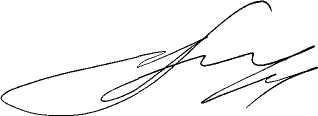 ГлаваВесьегонского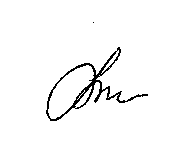  муниципального округа                                                                                    А.В. ПашуковУтвержденапостановлением Администрации Весьегонского муниципального округаот 23.12.2022  № 571МУНИЦИПАЛЬНАЯ ПРОГРАММАВесьегонского муниципального округа  Тверской области «Информационное обеспечение населения Весьегонского муниципального округа Тверской области» на 2023-2028 годыг. Весьегонск2023 г.Паспортмуниципальной программы Весьегонского муниципального округа  Тверской области «Информационное обеспечение населения Весьегонского муниципального округа Тверской области» на 2023-2028 годыРаздел I. Общая характеристика сферы реализации муниципальной программыВ течение многих лет газета  «Весьегонская жизнь» занимала доминирующее положение на информационном рынке Весьегонского муниципального округа Тверской области. Интерес  к газете «Весьегонская жизнь» остаётся высоким, её тираж в 2022 году составляет 1 100 экземпляров. Он значительно превышает общий тираж  областных, центральных и других газет всех видов, выписываемых и продаваемых в розницу в Весьегонске. Газета доступна основной части населения, её преимущество в том, что ей доверяют, из неё люди черпают необходимую информацию, получают ответы на самые актуальные вопросы.«Весьегонская жизнь» востребована в связи с проводимыми в стране, области преобразованиями, созданием привлекательного для инвесторов имиджа нашей территории, с развитием туризма, претворением в жизнь различных социальных и экономических программ. Это самая доступная площадка для предвыборной агитации во время избирательных компаний всех уровней.Газету «Весьегонская жизнь» теперь можно читать и в электронном виде, работает сайт газеты, страница в социальной сети «ВК».Важно отметить, что газета «Весьегонская жизнь» в полной мере используется для опубликования нормативных документов законодательных и исполнительных органов муниципальной власти. В газете помещается различная официальная информация из отделов Администрации Весьегонского муниципального округа, муниципальных и государственных учреждений. б) Перечень основных проблем в сфере реализации муниципальной программыСредств, получаемых от предпринимательской деятельности газеты, недостаточно для обеспечения качественной работы организации и выполнения функций, определяемых широким спектром задач.  Необходима дальнейшая реализация программы, направленной на  экономическую поддержку местной газеты и создание условий для обеспечения равного доступа к информации различных слоев населения Весьегонского муниципального округа. Раздел II. Цели муниципальной программы.а) Цель муниципальной программы: обеспечение прав граждан на широкий доступ к своевременной и достоверной информации о социально-экономическом, общественном развитии Весьегонского муниципального округа.б) Перечень показателей, характеризующих достижение цели муниципальной программы:-Тираж  газеты "Весьегонская жизнь"- Возможность официальной публикации нормативно-правовых актов муниципальных органов власти в СМИ.- Функционирование сайта газеты "Весьегонская жизнь" обеспечение прав граждан на широкий доступ к своевременной и достоверной информации о социально-экономическом, общественном развитии Весьегонского муниципального округа.Значения показателей целей программы по годам ее реализации  приведены в приложении  к настоящей муниципальной программе.Реализация муниципальной программы связана с выполнением следующих подпрограмм.Раздел III. Подпрограммы.Подраздел IПодпрограмма   «Совершенствование, развитие, повышение эффективности информационного обеспечения населения».Глава 1. Задачи подпрограммы.Задача  подпрограммы 1. Повышение 	эффективности информационного обеспечения населения.Перечень показателей, характеризующих решение  задачи подпрограммы:Сохранение тиража газеты на уровне предыдущего года.Повышение качества публикуемых материалов Периодичность издания газеты Обеспечение обратной связи с читателями, посетителями сайтаЗадача  подпрограммы 2.«Субсидии на поддержку редакций районных и городских газет»Перечень показателей, характеризующих решение  задачи подпрограммы:Доля официальных публикаций на страницах газетыВозможность оперативного размещения в СМИ официальных материалов Обеспечение возможности для населения Весьегонского муниципального округа своевременного получения информации о постановлениях  и обращениях Губернатора Тверской области Обеспечение возможности для населения Весьегонского муниципального округа быть в курсе основных событий, происходящих в Тверской областиУчастие населения в общественной жизни округаИсполнение законодательства в части публикации официальных документовСохранение стабильности, возможность оперативного снятия социальной напряжённости в обществе путём оперативного предоставления достоверной информацииГлава 2. Мероприятия подпрограммыРешение задачи 1 «Повышение  эффективности информационного обеспечения населения»осуществляется посредством выполнения следующих мероприятий подпрограммы 1:Издание газетыОбновление информации на сайте газеты "Весьегонская жизнь" не реже одного раза в неделюРешение задачи 2 «Субсидии на поддержку редакций районных и городских газет»осуществляется посредством выполнения следующих мероприятий подпрограммы 1:Субсидии на поддержку редакций районных и городских газетПубликация материалов, подготовленных Управлением информационной политики Правительства Тверской области (в том числе пресс-службой), публикация постановлений, поздравлений, обращений Губернатора Тверской области Публикация материалов, подготовленных отделами администрации Весьегонского муниципального округа, обеспечение обратной связи с населением округа Публикация постановлений, поздравлений, обращений главы Весьегонского муниципального округа, решений Думы Весьегонского муниципального округаПодготовка журналистами газеты интервью, статей, корреспонденции главы Весьегонского муниципального округа, его заместителей и других сотрудников Администрации Весьегонского муниципального округа на страницах газеты. Публикация материалов, подготовленных  общественными организациями. Реализация мероприятий осуществляется в рамках предоставления субсидий из бюджета Весьегонского муниципального округа Тверской области АНО «Редакция газеты «Весьегонская жизнь». После утверждения бюджета Весьегонского муниципального округа на соответствующий год бюджетные средства в соответствии со сметой доходов и расходов, бюджетной росписью, направляются на финансирование мероприятий Программы. Бухгалтерия Администрации Весьегонского муниципального округа перечисляет бюджетные средства на основании счетов АНО «Редакция газеты «Весьегонская жизнь» на её расчетный или лицевой счет.Условием получения бюджетных средств газетой «Весьегонская жизнь» является участие Администрации Весьегонского муниципального округа в качестве учредителя районной газеты, официальное опубликование в газете необходимых для жизнедеятельности Весьегонского муниципального округа нормативно-правовых актов, постановлений Администрации Весьегонскогомуниципального округа, решений Думы Весьегонского муниципального округа, иной официальной информации на основании договора о финансовой поддержке редакции газеты «Весьегонская жизнь», заключенного с Администрацией Весьегонского муниципального округа. Выполнение каждого мероприятия подпрограммы 1 оценивается с помощью показателей, перечень которых и их значения по годам реализации муниципальной программы приведены в приложении 1 к муниципальной программе.Глава 3. Объем финансовых ресурсов, необходимый для реализации подпрограммы.Общий объем бюджетных ассигнований, выделенный на реализацию подпрограммы 1, составляет 11 361 000,00рублей.  Объем бюджетных ассигнований, выделенный на реализацию подпрограммы 1, по годам реализации муниципальной программы в разрезе задач, приведен в таблице 1.					Таблица 1Раздел IV. Сроки реализации муниципальной программы.Сроки реализации Программы: 2023-2028годы.   Раздел V. Механизм управления и мониторинга реализации муниципальной программыПодраздел 1. Управление реализацией муниципальной программыа) Администрация Весьегонского муниципального округа является распорядителем средств бюджета Весьегонского муниципального округа в реализации программы.б) В реализации мероприятий муниципальной программы принимают участие Администрация Весьегонского муниципального округа как администратор муниципальной программы, АНО «Редакция газеты «Весьегонская жизнь». Мероприятия муниципальной программы реализуются в соответствии с законодательством.в) АдминистрацияВесьегонского муниципального округаосуществляет управление реализацией муниципальной программы в соответствии с утвержденными ежегодными планами мероприятий по реализации муниципальной программы.г) Ежегодно в срок до 15 января АНО «Редакция газеты «Весьегонская жизнь» осуществляет разработку плана мероприятий по реализации муниципальной программы и обеспечивает его утверждение ГлавойВесьегонского муниципального округа.д) Ежегодный план мероприятий по реализации муниципальной программы предусматривает распределение обязанностей между ответственными исполнителями муниципальной программы.Подраздел 2Мониторинг реализации муниципальной программы Мониторинг реализации муниципальной программы обеспечивает: а) регулярность получения информации о реализации муниципальной программы от ответственных исполнителей главного администратора муниципальной программы; б) согласованность действий ответственных исполнителей главного администратора муниципальной программы;  в) своевременную актуализацию муниципальной программы с учетом меняющихся внешних и внутренних рисков. Мониторинг реализации муниципальной программы осуществляется посредством регулярного сбора, анализа и оценки: а) информации об использовании финансовых ресурсов, предусмотренных на реализацию муниципальной программы; б) информации о достижении запланированных показателей муниципальной программы.Источниками информации для проведения мониторинга реализации муниципальной программы являются: а) ведомственная, региональная и федеральная статистика показателей, характеризующих сферу реализации муниципальной программы; б) отчеты администратора муниципальной программы;в) другие источники.Мониторинг реализации муниципальной программы осуществляется в течение всего периода ее реализации и предусматривает:а) ежеквартальную оценку выполнения исполнителями главного администратора муниципальной программы ежегодного плана мероприятий по реализации муниципальной программы;б) корректировку (при необходимости) ежегодного плана мероприятий по реализации муниципальной программы;в) формирование отчета о реализации муниципальной программы за отчетный финансовый год.АдминистрацияВесьегонского муниципального округаформирует отчет о реализации муниципальной программы за отчетный финансовый год по утвержденной форме. В срок до 15 марта года, следующего за отчетным годом, АдминистрацияВесьегонского муниципального округа представляет отчет о реализации муниципальной программы за отчетный финансовый год на экспертизу в Финансовый отдел Администрации Весьегонского муниципального округа, отдел по экономике и защите прав потребителей Администрации Весьегонского муниципального округа.Финансовый отдел Администрации Весьегонского муниципального округа проводит экспертизу отчета о реализации муниципальной программы за отчетный финансовый год на предмет:а) обоснованности оценки фактического использования финансовых ресурсов муниципальной программы за отчетный финансовый год;б) обоснованности оценки возможности использования запланированных финансовых ресурсов муниципальной программы до окончания срока ее реализации.Отдел по экономике и защите прав потребителей Администрации Весьегонского муниципального округа проводит экспертизу отчета о реализации муниципальной программы за отчетный финансовый год на предмет обоснованности оценки эффективности реализации муниципальной программы за отчетный финансовый год.АдминистрацияВесьегонского муниципального округадорабатывает отчет о реализации муниципальной программы за отчетный финансовый год с учетом экспертного заключения.Формирование и утверждение сводного годового доклада о ходе реализации и об оценке эффективности муниципальной программыВ срок до 15 апреля года, следующего за отчетным годом, АдминистрацияВесьегонского муниципального округапредставляет отчет о реализации муниципальной программы за отчетный финансовый год в электронном виде и на бумажном носителе по форме согласно приложению 2 к настоящей программе в отдел экономики и защите прав потребителей Администрации Весьегонского муниципального округа для формирования сводного годового доклада о ходе реализации и об оценке эффективности муниципальных программ в год.Администрация Весьегонского муниципального округав случае досрочного ее завершения разрабатывает проект постановления АдминистрацииВесьегонского муниципального округа о досрочном завершении муниципальной программы, предусматривающего порядок расторжения всех заключенных в рамках муниципальной программы договоров и представляет его в установленном порядке на утверждение. В срок до 10 июня года, следующего за отчетным годом, отдел по экономике и защите прав потребителей Администрации Весьегонского муниципального округа обеспечивает рассмотрение и утверждение Администрацией Весьегонского муниципального округа проекта сводного годового доклада о ходе реализации и об оценке эффективности муниципальных программ.Сводный годовой доклад о ходе реализации и об оценке эффективности муниципальных программ размещается на сайте Администрации Весьегонского муниципального округа в информационно-телекоммуникационной сети Интернет.Подраздел 3Внесение изменений в муниципальную программуВнесение изменений в муниципальную программу утверждается   постановлением   Администрации Весьегонского муниципального округа (далее - постановление о внесении изменений в муниципальную программу).  Внесение изменений в муниципальную программу в процессе ее реализации осуществляется в случаях:а) снижения или увеличения ожидаемых поступлений доходов в Весьегонский муниципальный округ  бюджет Тверской области; в) необходимости включения в подпрограммы дополнительных мероприятий (административных мероприятий) подпрограммы, а также изменения бюджетных ассигнований на выполнение мероприятий подпрограмм;г) необходимости ускорения реализации или досрочного прекращения реализации муниципальной программы или мероприятий подпрограммы;д) перераспределения бюджетных средств, сэкономленных в результате размещения заказов;е) обеспечения софинансирования расходов федерального бюджета, бюджета Тверской области и других источников на выполнение отдельных мероприятий подпрограмм;ж) уточнения объема бюджетных ассигнований, предоставляемых из федерального бюджета и (или) областного бюджета на выполнение отдельных мероприятий подпрограмм в отчетном финансовом году, и других межбюджетных трансфертов, представленных в отчетном финансовом году; з) иные изменения, не затрагивающие финансирование муниципальной программы.и) ежегодное уточнение объема финансирования в рамках муниципальной программы и значений соответствующих показателей при формировании местного бюджета муниципального образования Тверской области на очередной финансовый год и плановый период.Раздел VIОценка эффективности реализации муниципальной программыОценка эффективности реализации муниципальной программы осуществляется АдминистрациейВесьегонского муниципального округа с помощью следующих критериев: а) критерий эффективности реализации муниципальной программы в отчетном периоде;б) индекс освоения бюджетных средств, выделенных на реализацию муниципальной программы в отчетном периоде.в) индекс достижения плановых значений показателей муниципальной программы в отчетном периоде.Раздел VIIАнализ рисков реализации муниципальной программы и меры по управлению рискамиВ процессе реализации муниципальной программы могут проявиться внешние и внутренние риски.  Внутренними рисками реализации муниципальной программы являются:а) отсутствие профессионального  менеджмента;б) недостаточная квалификация отдельных работников учреждений – исполнителей программы.Для снижения вероятности неблагоприятного воздействия внутренних рисков предусматривается реализация следующих мероприятий:а) повышение квалификации работниковредакции.Внешними рисками реализации муниципальной программы являются:а) изменение финансирования.Способом ограничения внешних рисков является:а) своевременное внесение изменений в муниципальную программу; б) контроль за ходом выполнения мероприятий муниципальной программы и совершенствование механизма текущего управления реализацией муниципальной программы;в) непрерывный мониторинг выполнения показателей муниципальной программы;г) информирование населения Весьегонского муниципального округа о ходе реализации муниципальной программы.Принятие мер по управлению рисками осуществляется Администрацией Весьегонского муниципального округа на основе мониторинга реализации муниципальной программы и оценки ее эффективности и результативности.Об утверждении муниципальной программы Весьегонского муниципального округа Тверской области «Информационное обеспечение населения Весьегонского муниципального округа Тверской области» на 2023 – 2028 годы.Наименование муниципальной программы «Информационное обеспечение населения Весьегонского муниципального округа Тверской области»  на 2023– 2028 годыАдминистратор муниципальной программы Администрация Весьегонского муниципального округа Тверской областиИсполнитель муниципальной программы Администрация Весьегонского муниципального округа Тверской областиСрок реализации 2023 – 2028 годыЦели муниципальной программыОбеспечение прав граждан на широкий доступ к своевременной и достоверной информации о социально-экономическом, общественном развитии Весьегонского муниципального округа. Подпрограммы Подпрограмма 1 «Совершенствование, развитие, повышение эффективности информационного обеспечения населения» (далее подпрограмма 1)Ожидаемые результаты реализации муниципальной программыУсиление информационной открытости с учетом актуальных потребностей гражданского общества.Обеспечение равного доступа к информации различных слоёв населения.Улучшение условий издания и распространения районной газеты, повышение качества информационного продуктаУкрепление материально-технической базы и обеспечение устойчивого экономического развития Автономной некоммерческой организации «Редакция газеты «Весьегонская жизнь».Объемы и источники финансирования муниципальной программы по годам ее реализации  в разрезе подпрограммФинансирование программы осуществляется за счет средств местного и областного бюджета в следующих объёмах (руб.):Всего по программе –11 361 000,00, из которых2023 год – 1 893 500,00, в том числе: подпрограмма 1 – 1 893 500,002024 год – 1 893 500,00, в том числе: подпрограмма 1 – 1 893 500,002025 год – 1 893 500,00, в том числе:подпрограмма 1 – 1 893 500,002026 год – 1 893 500,00, в том числе:подпрограмма 1 – 1 893 500,002027 год – 1 893 500,00, в том числе: подпрограмма 1 – 1 893 500,002028 год – 1 893 500,00, в том числе: подпрограмма 1 – 1 893 500,00Годы реализации муниципальной программыОбъем бюджетных ассигнований, выделенный на реализацию подпрограммы «Совершенствование, развитие, повышение эффективности информационного обеспечения населения»(рублей)Объем бюджетных ассигнований, выделенный на реализацию подпрограммы «Совершенствование, развитие, повышение эффективности информационного обеспечения населения»(рублей)Итого,рублейГоды реализации муниципальной программыЗадача  1Повышение 	эффективности информационного обеспечения населения.Задача 2 «Субсидии на поддержку редакций районных и городских газет»2023 г.900 000,00993 500,001 893 500,002024 г.900 000,00993 500,001 893 500,002025 г.900 000,00993 500,001 893 500,002026 г.900 000,00993 500,001 893 500,002027 г.900 000,00993 500,001 893 500,002028 г.900 000,00993 500,001 893 500,00Всего, рублей5 400 000,005 961 000,0011 361 000,00